High School U.S. Government Classroom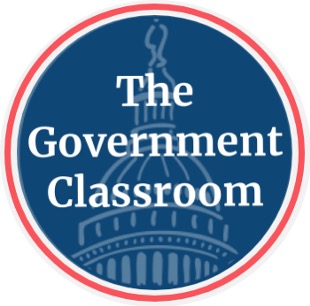 Principles of American DemocracyVIDEO VIEWING GUIDE #3Name: ______________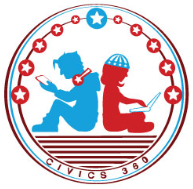 Date: _______________QuestionList Specific Evidence from the VideoComplete Sentence1.What is the principle of due process? 2. Where do we find due process in the U.S. Constitution?  3. What is the difference between due process in the 5th Amendment as compared to due process in the 14th Amendment? 4. View the card image.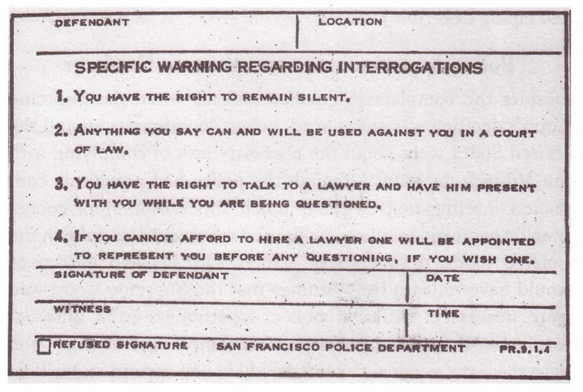 4. View the card image.4. View the card image.What is the card pictured above? How does it represent protection for due process? 